ПСИХОЛОГИЧЕСКИЕ ОСОБЕННОСТИ ПЯТИКЛАССНИКОВ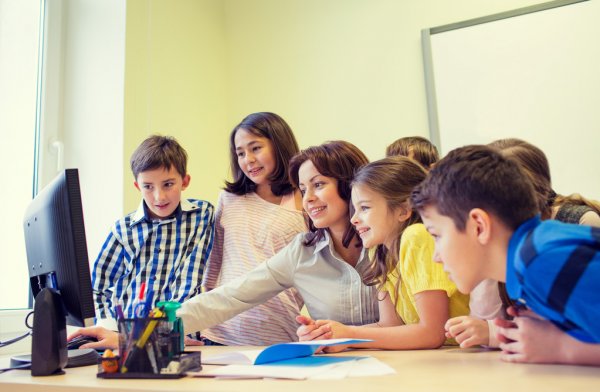 Младший подростковый возраст – 10-11 лет. В это время дети в основном уравновешенны, спокойны, они доверчиво относятся ко взрослым, признают их авторитет, ждут от учителей, родителей, других взрослых помощи и поддержки. Младшие подростки начинают чаще ориентироваться на группу сверстников. В 10-11 лет существенно меняется характер самооценки ребенка. На характер самооценки все больше влияют другие дети, чьи оценки связаны с неучебными характеристиками, качествами, проявляющимися в общении: у детей резко растет количество негативных самооценок. Рубеж 4-5 классов характеризуется значительным снижением учебной мотивации. На фоне формирующегося нового познавательного отношения к действительности наблюдается отрицательное отношение школе в целом, конфликты с учителями, снижение успеваемости. Младший школьный возраст является сензитивным (благоприятным): – для развития познавательных потребностей и интересов, для формирования мотивов учения; – для развития продуктивных приемов и навыков учебной работы, так называемого «умения учиться»; – для формирования личности ребенка, раскрытия его индивидуальности, формирования самооценки, самоконтроля и саморегуляции; – для усвоения социальных норм и завязывания прочных дружеских связей. 